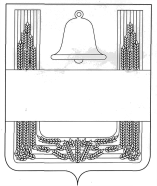 РОССИЙСКАЯ ФЕДЕРАЦИЯСОВЕТ ДЕПУТАТОВ ХЛЕВЕНСКОГО МУНИЦИПАЛЬНОГО РАЙОНА ЛИПЕЦКОЙ ОБЛАСТИ16-ая сессия    VII-го созываРЕШЕНИЕ 29.04.2022                                       с.Хлевное                                                №113О Порядке определения цены земельных участков, находящихся в собственности Хлевенского муниципального района, и земельных участков, государственная собственность на которые не разграничена на территории Хлевенского муниципального района, при заключении договора купли-продажи без торговРассмотрев протест прокуратуры от 25.03.2022 №55-2022 на решение Совета депутатов Хлевенского муниципального района от 10.11.2015 №18 «О Порядке определения земельных участков, находящихся в собственности Хлевенского муниципального района, при заключении договора купли-продажи без торгов», руководствуясь Уставом Хлевенского муниципального района Липецкой области Российской Федерации, учитывая решения постоянных депутатских комиссий, Совет депутатов Хлевенского муниципального района РЕШИЛ: 1. Утвердить «Порядок определения цены земельных участков, находящихся в собственности Хлевенского муниципального района, при заключении договора купли-продажи без торгов» (прилагается).2. Направить «Порядок определения цены земельных участков, находящихся в собственности Хлевенского муниципального района, при заключении договора купли-продажи без торгов» главе района для подписания и официального опубликования.3. Признать утратившим силу решение Совета депутатов Хлевенского муниципального района Липецкой области Российской Федерации от 10.11.2015 №18 «О Порядке определения цены земельных участков, находящихся в собственности Хлевенского муниципального района, при заключении купли-продажи без торгов».4. Настоящее решение вступает в силу со дня его принятия.Председатель Совета депутатов Хлевенского муниципального района                                                                       М.В. БоевПриложение к решению Совета депутатов Хлевенского муниципального района от 29.04.2022      №113Порядок определения цены земельных участков, находящихся в собственности Хлевенского муниципального района, и земельных участков, государственная собственность на которые не разграничена на территории Хлевенского муниципального района, при заключении договора купли-продажи без торговСтатья 1. Предмет регулированияНастоящий порядок устанавливает определение цены земельных участков, находящихся в собственности Хлевенского муниципального района, и земельных участков, государственная собственность на которые не разграничена на территории Хлевенского муниципального района, при продаже без проведения торгов (далее - земельные участки).Статья 2. Порядок определения цены земельных участковЦена земельных участков определяется исходя из кадастровой стоимости земельных участков в следующих размерах:1) пятнадцати процентов кадастровой стоимости земельных участков, предоставленных для ведения личного подсобного хозяйства, садоводства, строительства гаража для собственных нужд или индивидуального жилищного строительства, гражданам, являющимся собственниками зданий или сооружений, возведенных в соответствии с разрешенным использованием земельных участков и расположенных на приобретаемых земельных участков в период с 01 января по 31 декабря 2022 года; в размере двадцати пяти процентов кадастровой стоимости земельных участков с 01 января 2023 года;2) двух с половиной процентов кадастровой стоимости земельных участков:а) собственникам зданий, строений, сооружений, расположенных на этих земельных участках, находящихся у них на праве аренды, в случаях если:в период со дня вступления в силу Федерального закона от 25 октября 2001 года N 137-ФЗ "О введении в действие Земельного кодекса Российской Федерации" до 1 июля 2012 года в отношении таких земельных участков осуществлено переоформление права постоянного (бессрочного) пользования на право аренды;такие земельные участки образованы из земельных участков, указанных в абзаце втором подпункта "а" пункта 2;б) юридическим лицам при переоформлении до 1 января 2016 года права постоянного (бессрочного) пользования земельными участками, на которых расположены линии электропередачи, линии связи, трубопроводы, дороги, железнодорожные линии и другие подобные сооружения (линейные объекты);3) семи с половиной процентов кадастровой стоимости земельных участков:а) образованных из земельного участка, предоставленного садоводческому или огородническому некоммерческому товариществу, за исключением земельных участков общего назначения, членам такого товарищества;б) на которых расположены здания, сооружения, собственникам таких зданий, сооружений либо помещений в них в случаях, предусмотренных статьей 39.20 Земельного кодекса Российской Федерации, кроме земельных участков, указанных в пункте 1 настоящей статьи;4) в размере пятнадцати процентов кадастровой стоимости земельных участков:а) если на земельных участках, расположенных в границах населенных пунктов и предназначенных для ведения сельскохозяйственного производства, отсутствуют здания или сооружения и такие земельные участки предоставлены сельскохозяйственной организации или крестьянскому (фермерскому) хозяйству на праве постоянного (бессрочного) пользования или на праве пожизненного наследуемого владения;б) которые предоставлены из земель населенного пункта и предназначены для ведения сельскохозяйственного производства и на которых отсутствуют здания или сооружения, в случае если право аренды этого арендатора возникло в результате переоформления права постоянного (бессрочного) пользования или права пожизненного наследуемого владения такими земельными участками на право аренды;5) в размере кадастровой стоимости земельных участков:а) гражданам для индивидуального жилищного строительства, ведения личного подсобного хозяйства в границах населенного пункта, садоводства, гражданам или крестьянским (фермерским) хозяйствам для осуществления крестьянским (фермерским) хозяйством его деятельности в соответствии со статьей 39.18 Земельного кодекса Российской Федерации;б) в границах населенного пункта предназначенных для ведения сельскохозяйственного производства и переданных в аренду гражданину или юридическому лицу, этому гражданину или этому юридическому лицу по истечении трех лет с момента заключения договора аренды с этим гражданином или этим юридическим лицом либо передачи прав и обязанностей по договору аренды земельного участка этому гражданину или этому юридическому лицу при условии отсутствия у уполномоченного органа информации о выявленных в рамках государственного земельного надзора и неустраненных нарушениях законодательства Российской Федерации при использовании такого земельного участка в случае, если этим гражданином или этим юридическим лицом заявление о заключении договора купли-продажи такого земельного участка без проведения торгов подано до дня истечения срока указанного договора аренды земельного участка. 6) в размере семидесяти пяти процентов кадастровой стоимости земельных участков, не включенных в пункты 1-5 настоящей статьи, в период с 01 января по 31 декабря 2022 года; в размере кадастровой стоимости этих земельных участков с 01 января 2023 года.Статья 3.Вступление в силуНастоящий нормативный правовой акт вступает в силу со дня его опубликования.Глава Хлевенского муниципального района                                                                  А.И. Плотников